SE INFORMA QUE SE VA A IMPARTIR EN BARBAÑO EL PROGRAMA DE APRENDIZAJE A LO LARGO DE LA VIDA. PARA EL CURSO 2018/2019,  CON LAS SIGUIENTES MODALIDADES:COMPENTECIAS  CLAVES.E.S.O.INFORMÁTICA BÁSICA.TOTALMENTE GRATIS.TODOS LO INTERESADOS DEBERÁN DE  INSCRIBIRSE EN EL AYUNTAMIENTO.PLAZO: HASTA EL 8 DE AGOSTO 2018.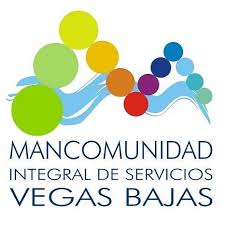 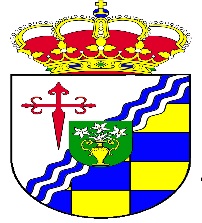 